Agendas	AP HUG		August 27 & 29, 2019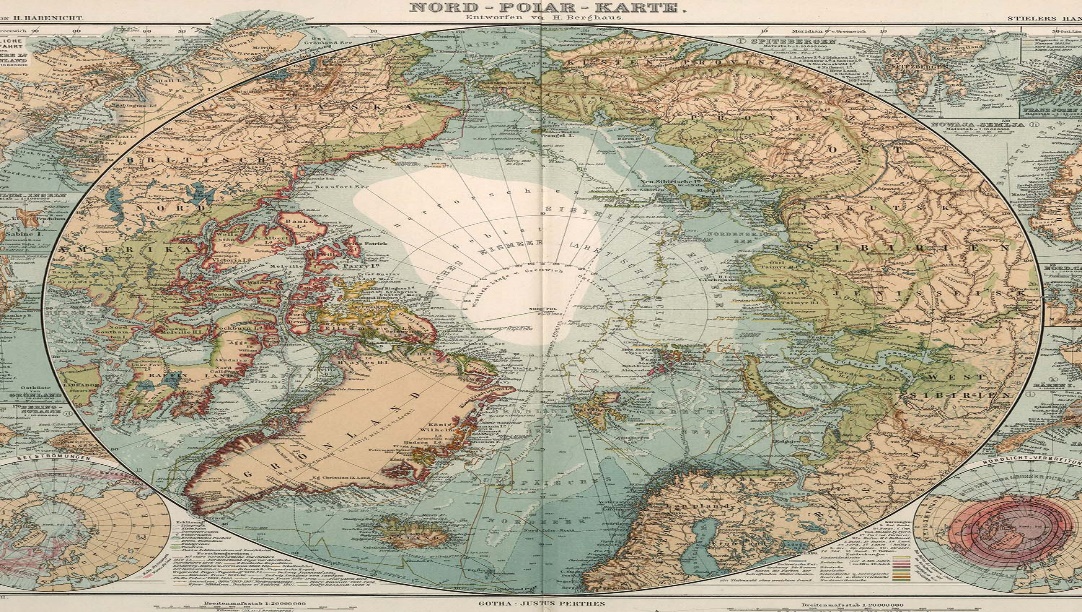 August 27AMSCO QuizLecture             August 28Rosling “Quiz”Country SnapshotSelect two countries, one developed and one developing, to study all year.Create a two-Page document that has the following components: A map of  your country and its bordering nationsA list of what you consider the 4 most important geographic feature of each country along with an explanation as to why you consider those 4 features importantA chart that includes life expectancy, literacy rates, fertility rates, per capita GNP or GDP, and  the 4 biggest exports for each country.